DUBENSOBOTA 13. DUBNA 2019 POCHOD „KOCOURKOVSKÉ VANDROVÁNÍ“PARDUBICE – PŘELOUČHlavním turistickým cílem všech tras budou studánka a kaplička na Kokešově a přírodní památka Meandry Struhy. Trasa je dlouhá 11,5 km. Cíl je u skautské klubovny v Přelouči, 
1,5 km od nádraží. Trasa Pardubice Opočínek – Kokešov – Bílý kopec – Meandry Struhy – Lepějovice – Klenovka – Přelouč. 
Odjezd vlakem v 8.27 hod., sraz u nádraží v 8.10 hod., příjezd v 17.05 hod. Cena pro turisťáčky 100 Kč, ostatní 130 Kč.
Jídlo a pití na celý den. Nezapomenout turistický deník!!!SOBOTA 27. DUBNA 2019 
POCHOD „KUDY CHODIL KAREL IV.“
BEROUN – KARLŠTEJNTrasa 15 km  Beroun – Tetín – Koda – Srbsko – Karlštejn. 
Odjezd vlakem v 8.06 hod., sraz u nádraží v 7.45 hod., příjezd v 16.56 hod. Cena pro turisťáčky 90 Kč, ostatní 120 Kč. Jídlo a pití na celý den. Nezapomenout turistický deník!!!5. dubna je ředitelské volno v Úvalech – kroužek turistiky je normálně.
3. května  NENÍ KROUŽEK TURISTIKY
V květnu bude pouze jeden výlet 25.5.
Olča 602681878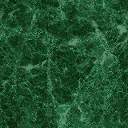 